(Proforma Application)Attach attested Xerox copies of all certificates relating to S.S.L.C./H.Sc./UG/PG and experience, etc., Incomplete Applications will be summarily rejected.APPLICATION FOR THE POST OF 	: 	Name in full (In Block Letters) 	: 	Father's/Husband's Name 	: 	Date of Birth 	: 	Age 	:	Gender 	:	Marital Status 	:	Nationality 	:	Native District and State 	: 	Religion 	:	Community (FC/BC/MBC/SC/ST)	:	Specify the Caste	:	Address for Communication	:	Permanent Address	:	Landline Phone No : Mobile Number : 	Email Id : 			Academic QualificationTypewriting Qualification Ph.D.(Select the relevant) : Title of the Thesis : Guide :University :Date of Registration :Prizes, Medals and Other Honors received, if any : List of Publications :Languages Known :Teaching Experience, if any : Any other Job Experience, if any :Name and address of two persons not related to the candidate from whom confidential reference can be had. (Please do not refer to any current College Committee Member or Staff)If you have any work experience, have you ever been placed on probation, censured, suspended or dismissed by any school, College or University authority and /or by any employer ? If yes, explain the circumstances (be specified);Whether possible to join the post immediately on receipt of appointment orders, If not, time required to join the post.	

Any other fact(s) you wish to mention: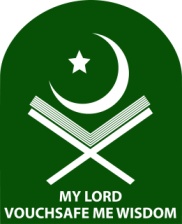 Sadakathullah Appa College (Autonomous)Reaccredited by NAAC at an 'A' GradeAn ISO 9001 : 2015 Certified Institution (Co-educational)Rahmath Nagar, Tirunelveli - 627 011, Tamil Nadu, India.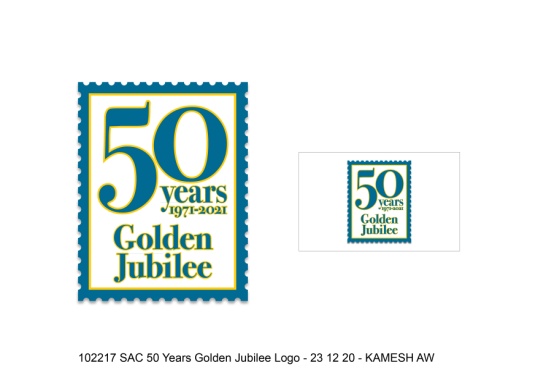 Academic QualificationSubject% of MarksClass / Grade /RankYear of PassingSchool / CollegeBoard / UniversityAny otherLanguageLevelClassMonth & Year of PassingSynopsis SubmittedThesis SubmittedDegree AwardedLanguageAbility to SpeakRead and WriteSpeak, Read and writeTamilEnglishArabicInstitutionDesignationLevel UG/PG/etc.FromToTotal experience Year/MonthsName and address of the InstitutionName of the postExperienceYears / Months as on February 2022ExperienceYears / Months as on February 2022ExperienceYears / Months as on February 2022Name and address of the InstitutionName of the postFromToDuration1.2.Place: Signature of the ApplicantDate: Signature of the Applicant